Bilag 3 - Den generiske undervisningsinstitutionFor at kunne foretage en sammenlignelig tilbudsgivning og vurdering af indkomne tilbud ønskes et teknisk og økonomisk udspecificeret tilbud på en til formålet konstrueret generisk uddannelsesinstitution.Den generiske uddannelsesinstitution baseres på data fra en analyse af alle færøske uddannelsesinstitutioners it-status.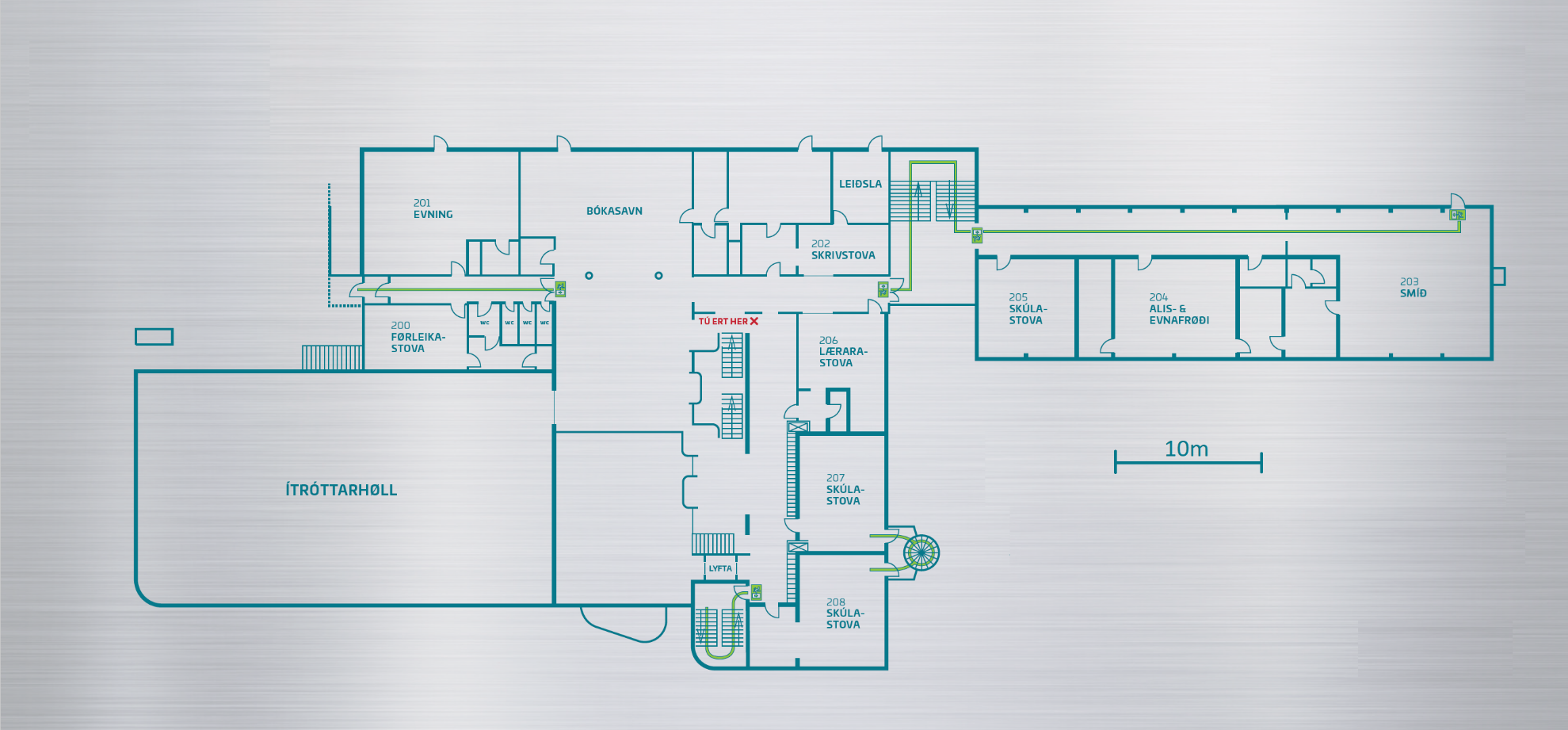 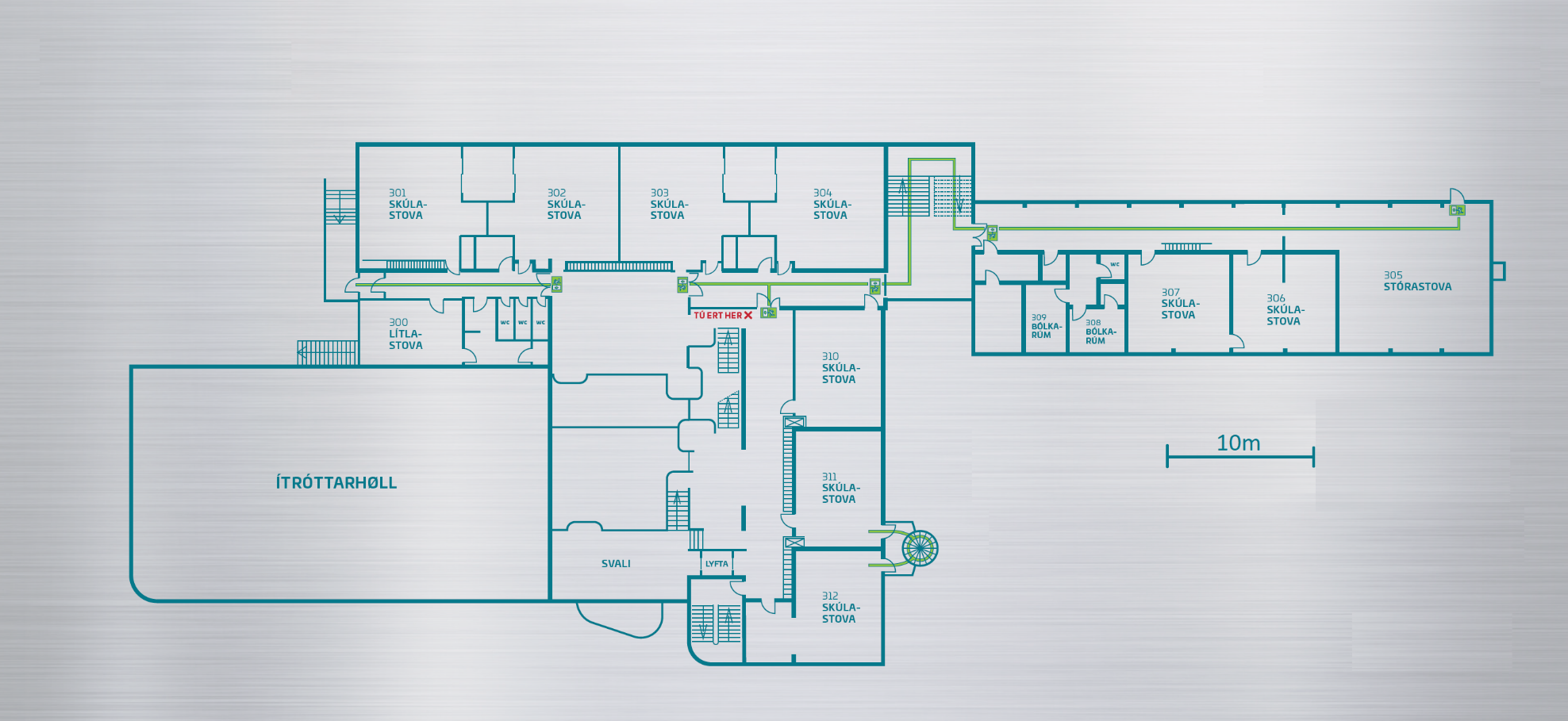 OmrådeGennemsnitsbetragtningElever/studerende200 Ansatte20 ForudsætningerTegning af skolen, se bagest i bilagBestår af 2 etagerEgnet krydsfelt med UPS, 42U rack, PDUer og klargjortIEEE 802.3at godkendt kabling er til alle relevante udtag fra krydsfeltetEksamenssituationenEksamen m. 50 samtidige elever skal afholdes i gymnastiksal på 1. etage.Hver elev konsumerer 150 kb/s efter pålogning til eksamenssessionenSamlet Peak i pålogningsøjeblikket er 50 mbit/s. Dette varer i 2 minutter. Der kan leveres både fiber + VDSL2 til lokationenDer skal være breakout til internettet lokaltSD WAN (VPN) DC hvor journal system, økonomi og skolesystem Alle vægge er udført i gips m. stålskeletGulve og etageadskillelser er udført i armeret betonDen daglige undervisning – brug af wi-fi m. Internetadgang:I klasselokalerne er der i gennemsnit 20 elever som alle skal kunne få adgang til Office 365 og internet som en del af undervisningen. Alle andre områder af skolen skal dækkes efter best-effort princippet.UdstyrslisteEnheder på skolenAlle har mobil tlf. som må forventes at skulle bruge wifi20 lærere PCer der er kablede + wifi50 pc’ere til elever i udskolingen (wifi)5 cleverboards / interactive tavler (wifi)1 central MFP5 decentrale printere til eleverMulighed for at køre en standard VOIP løsning (SIP) mod offentlig central. Skolen har 8 bordtelefoner og et switchboard.Dør- og ventilationssystem på egen bus (net/Vlan), med central admin PC i krydsfelt som skal kunne tilgås fra lærernettet via HTTPS Uden for scopeBrandsystem har eget kredsløbWebcams